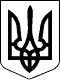 135 СЕСІЯ ЩАСЛИВЦЕВСЬКОЇ СІЛЬСЬКОЇ РАДИ7 СКЛИКАННЯРІШЕННЯ 04.12.2020 р.                                      № 2777с. ЩасливцевеПро проведення земельних торгів у формі аукціонуЗгідно з графічними даними публічної кадастрової карти, враховуючи згоду ПРИВАТНОГО ПІДПРИЄМСТВА "СОКІЛ!" на визначення його виконавцем земельних торгів надану листом від 26.12.2019 р. вх. №***,  відповідно ст. 12, ч. 1 ст.ст. 122, 135-139 Земельного кодексу України, керуючись 26, 42, 59 Закону України «Про місцеве самоврядування в Україні», сесія Щасливцевської сільської радиВИРІШИЛА:1. Включити до переліку земельних ділянок комунальної власності територіальної громади сіл Щасливцеве, Генічеська Гірка і селище Приозерне (в особі Щасливцевської сільської ради) та/або прав на них, які виставляються на земельні торги окремими лотами, право оренди на земельну ділянку, орієнтовною площею 0,35 га., із цільовим призначенням для обслуговування пляжної зони для відпочиваючих (КВЦПЗ 10.02), розташовану на землях рекреаційного призначення на території Щасливцевської сільської ради в с. Генічеська Гірка Генічеського району Херсонської області, розташовану між земельними ділянками з кадастровими номерами 6522186500:11:003:02***, 6522186500:04:001:22***, строком на 25 (двадцять п’ять)  років.2. Визначити, що номер лоту з продажу прав на земельну ділянку, зазначену у пункті 1 цього рішення, є тотожній порядковій нумерації земельної ділянки у переліку земельних ділянок комунальної власності територіальної громади сіл Щасливцеве, Генічеська Гірка і селище Приозерне (в особі Щасливцевської сільської ради) та/або прав на них, які виставляються на земельні торги окремими лотами.3. Визначити виконавцем земельних торгів на право, зазначене у пункті 1 цього рішення, ПРИВАТНЕ ПІДПРИЄМСТВО "СОКІЛ!" (ідентифікаційний код юридичної особи - ***).4. Надати виконавцю земельних торгів, зазначеному у пункті 3 цього рішення, дозвіл на виготовлення проекту землеустрою щодо відведення несформованої земельної ділянки, зазначеної у пункті 1 цього рішення, з метою підготовки права оренди на неї до продажу на земельних торгах.5. Виконавцю торгів, зазначеному у пункті 3 цього рішення, за власний рахунок (з наступним відшкодуванням витрат переможцем земельних торгів відповідно до частини п’ятої статті 136 Земельного кодексу України) здійснити усі необхідні заходи для забезпечення підготовки лоту до продажу на земельних торгах у формі аукціону права оренди земельної ділянки, зазначеної у пункті 1 цього рішення, у тому числі заходи, пов’язані з державною реєстрацією земельної ділянки у Державному земельному кадастрі, та на підтвердження такої реєстрації від імені Щасливцевської сільської ради, отримати відповідний витяг з Державного земельного кадастру.6. Доручити уповноваженій особі (сільському голові або заступнику з питань виконкому) на виконання цього рішення укласти з ПРИВАТНИМ ПІДПРИЄМСТВОМ "СОКІЛ!" (ідентифікаційний код юридичної особи - ***) відповідний договір про підготовку лотів до проведення земельних торгів.7. Контроль за виконанням даного рішення покласти на постійну комісію Щасливцевської сільської ради з питань регулювання земельних відносин та охорони навколишнього середовища.Сільський голова                                                              В.ПЛОХУШКО